SOFIJSKA DEKLARACIJA O ZELENOM PLANU ZA ZAPADNI BALKAN  Mi, lideri Zapadnog Balkana, okupili smo se u Sofiji 10. novembra 2020. na Samitu o Zapadnom Balkanu u okviru inicijative Berlinskog procesa:     PRIZNAVAJUĆI Evropski zeleni plan kao novu strategiju rasta Evropske unije (EU) prema modernoj, klimatski neutralnoj, resursno-efikasnoj i konkurentnoj ekonomiji;   PRIZNAVAJUĆI potrebu postavljanja temelja za veliku transformaciju naše regije kako bi se izazovi održivosti i otpornosti pretvorili u mogućnosti, te prijenosa elemenata Evropskog zelenog plana u sve međusobno povezane prioritetne sektore; POZDRAVLJAJUĆI Ekonomski i investicijski plan, osmišljen da podrži dugoročni zeleni društveno-ekonomski oporavak naše regije i njezinu ekonomsku konvergenciju s EU-om i radnim dokumentom osoblja Komisije o Zelenom planu za Zapadni Balkan, koji utvrđuje ključne inicijative usmjerene na zelenu tranzicija za regiju; PODSJEĆAJUĆI na Zajedničku izjavu o tranziciji čiste energije, usvojenu u februaru 2019. godine u Podgorici, u kojoj su ministri za energetiku i okoliš potvrdili svoju volju da se, što je prije moguće, usklade  sa energetskom, klimatskom i ekološkom politikom EU-a i dugoročnim ciljevima Pariškog sporazuma, doprinoseći time dobrobiti građana i održivom razvoju regije; 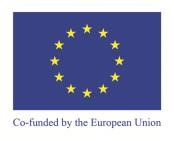 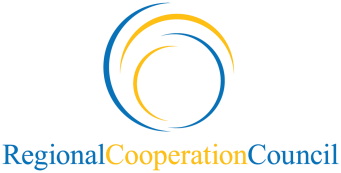 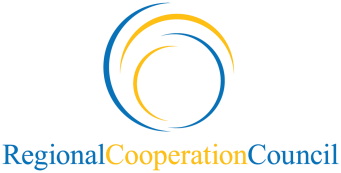 PODSJEĆAJUĆI na zaključke Berlinskog samita u Poznanu u julu 2019. godine, u kojem smo izrazili zajedničku volju i spremnost da smisleno doprinesemo ambicioznom Zelenom planu, da se složimo s vodećim nastojanjima EU-a u borbi protiv klimatskih promjena, zaštiti okoliša i oslobađanja ekonomskog potencijala zelene, nisko ugljične i kružne ekonomije u regiji; IMAJUĆI U VIDU ministarske deklaracije usvojene na sastancima u Podgorici (2016), Bonnu (2017) i Skoplju (2018) koje je sazvalo Vijeće za regionalnu saradnju, kao i Zagrebačku deklaraciju od 6. maja 2020. u kojoj smo zajedno s liderima EU-a i njenim državama članicama dogovorili o istaknutoj ulozi pridruživanja regije ambicijama EU-a povezanim s klimom, u skladu s Pariškim sporazumom, u promociji Zelenog plana za Zapadni Balkan; POTVRĐUJUĆI našu odlučnost da nastavimo i ubrzamo napore u procesu pristupanja EU, našu posvećenost velikoj transformaciji naše regije i spremnost da se pravilno i blagovremeno pozabavimo sve većim ekološkim i klimatskim izazovima na Zapadnom Balkanu i pretvorimo ih u prilike; POŠTUJUĆI podršku koju pruža Evropska unija, Vijeće za regionalnu saradnju i druge međunarodne organizacije u koordinaciji razvoja zajedničke regionalne vizije za zeleniji i prosperitetniji Zapadni Balkan i ekonomski oporavak u postpandemijskom periodu; DANAS SMO SE DOGOVORILI DA U POTPUNOSTI PRIHVATIMO ZELENI PLAN ZA ZAPADNI BALKAN I IZRAZIMO NAŠU OPREDJELJENOST DA PROVEDEMO AKTIVNOSTI U SLJEDEĆIH PET STUBOVA: 	I. 	Klima, energija, mobilnost Obavezujemo se da ćemo zajedno s EU-om raditi na postizanju cilja za ugljično-neutralni kontinent  do 2050. godine, uvođenjem stroge klimatske politike i reformom energetskog i transportnog sektora, a posebno kroz sljedeće aktivnosti ćemo da: nakon što bude usvojen, preuzmemo Zakon o klimi EU-a sa vizijom postizanja klimatske neutralnosti do 2050. godine; postavimo ambiciozne energetske i klimatske ciljeve do 2030. u skladu s okvirom Energetske zajednice i pravnom stečevinom EU-a, kao i da izradimo i provedemo integrirane nacionalne energetske i klimatske planove s jasnim mjerama namijenjenim smanjenju emisija stakleničkih plinova u ekonomijama Zapadnog Balkana kroz integriranje klimatskog djelovanja u svim relevantnim sektorskim politikama; pripremimo i provedemo strategije prilagođavanja klimatskim promjenama kako bi se povećala otpornost kroz ulaganje u zaštitu od klimatskih promjena, te osiguramo bolju integraciju prilagodbe klimatskim promjenama uz smanjenje rizika od katastrofa; nastavimo usklađivanje sa Šemom EU-a za trgovanje emisijama, kao i da radimo na uvođenju drugih instrumenata za određivanje cijena ugljika u svrhu promoviranja dekarbonizacije u regiji; povećamo mogućnosti za primjenu prirodnih rješenja za ublažavanje i prilagođavanje  klimatskim promjenama; s obzirom na pokretanje Evropskog klimatskog pakta, razmotrimo razvoj sličnog mehanizma u regiji ili mogućnost da regija učestvuje u ovoj inicijativi; pregledamo i revidiramo, prema potrebi, sve relevantne zakonske propise koji podržavaju postepenu dekarbonizaciju energetskog sektora i osiguravaju njegovo potpuno provođenje, posebno u okviru Energetske zajednice; sarađujemo ​​u pripremi procjene društveno-ekonomskog utjecaja dekarbonizacije na pojedinačnu ekonomiju i regionalni nivo s ciljem pravedne tranzicije; dajemo prednost energetskoj efikasnosti i istu poboljšavamo u svim sektorima; podržavamo programe obnove privatnih i javnih zgrada, osiguramo odgovarajuće finansiranje i potpuno provodimo Direktivu o energetskim svojstvima zgrada (prilagođeno okvirima Energetske zajednice); povećamo udio obnovljivih izvora energije i osiguramo potrebne uvjete za ulaganje, u skladu s pravnom stečevinom EU-a i Energetske zajednice; nastojimo smanjiti i postepeno ukidati subvencije za ugljen, strogo poštujući pravila o državnoj pomoći; aktivno učestvujemo u inicijativi Rudarske regije u tranziciji za Zapadni Balkan; izradimo programe za rješavanje energetskog siromaštva i šeme finansiranja za obnovu domaćinstava i omogućavanja osnovnih životnih standarda; dajemo podršku razvoju pametne infrastrukture, promoviramo poticanje inovativnih tehnologija kao i jačanje unutarregionalne saradnje, kao što je demonstrirano kroz inicijativu Zelenih traka/ koridora; provedemo regionalni akcijski plan za reforme željeznice koji su regionalni partneri odobrili 2020. godine; definiramo željeznički teretni koridor i promet unutarnjim plovnim putevima te opću strategiju za preusmjeravanje prometa s cestovnog na ekološki prihvatljivije načine; osiguramo provođenje tehničkih standarda EU-a i digitalizaciju svih vrsta prijevoza; aktivno podupiremo provedbu regionalnog akcijskog plana za olakšavanje transporta, uključujući granične prijelaze koji povezuju ekonomije Zapadnog Balkana, s ciljem efikasnog korištenja resursa pri transportnim operacijama koje će pridonijeti smanjenju emisije CO2; provedemo akcijski plan sigurnosti na cestama, kao i akcijski plan cestovnog prometa, uključujući održavanje i otpornost cesta, te pametne transportne sisteme; izradimo i provedemo planove otpornosti na klimatske promjene za transportne mreže ekonomija  Zapadnog Balkana, te promoviramo pripremu i provedbu planova održive urbane mobilnosti za urbana područja Zapadnog Balkana; definiramo i provedemo rješenja za održivu mobilnost na regionalnom nivou, uključujući planove za primjenu alternativnih goriva i izgradnju stanica za električno punjenje i pumpnih stanica, te povećamo regionalnu saradnju u oblasti razvoja infrastrukture za alternativna goriva; 	II. 	Kružna ekonomija  Obavezujemo se na proces tranzicije sa linearne na kružnu ekonomiju, svjesni potrebe za istraživačkim i inovacijskim sistemom koji će podržati ovu tranziciju. S ciljem da na ovaj način dodatno doprinesemo zaštiti okoliša i svedemo na minimum količine nastalog otpada u regiji, razmatramo sljedeće aktivnosti: Integracija Zapadnog Balkana u industrijske lance opskrbe EU-a putem:  preduzimanja odlučnih mjera za poboljšanje održivosti primarne proizvodnje sirovina; primjene pristupa industrijskog ekosistema za postizanje ekološki održivog, uravnoteženog ekonomskog oporavka u cijeloj regiji, posebno za ključne industrijske ekosisteme koji su sigurni za budućnost, poput obnovljive energije, digitalne tehnologije, mobilnosti; te resursno intenzivni industrijski sektori kao što su turizam, tekstilna industrija, transportno-automobilska i energetski intenzivna industrija; izrade strategija kružne ekonomije sagledavajući cjelokupni životni ciklus proizvoda, prevenciju otpada, moderno upravljanje otpadom i recikliranje, ponovnu upotrebu, popravak i ponovnu proizvodnju; ostvarenja daljnjeg napretka u izgradnji i održavanju infrastrukture za upravljanje otpadom za gradove i regije; osmišljavanja i provedbe inicijative usmjerene na potrošače za podizanje svijesti građana o otpadu, odvojenom prikupljanju otpada i održivoj potrošnji; zaključivanja i provedbe regionalnog sporazuma o sprečavanju zagađenja plastikom, posebno  uključujući rješavanje prioritetnog pitanja morskog otpada; daljnje primjene Strategija pametne specijalizacije, lokaliziranih, na inovacijama temeljenih programa transformacije za održivost. 	III. 	Uklanjanje onečišćenja Uklanjanje onečišćenja zraka, vode i tla na Zapadnom Balkanu naš je zajednički interes koji proizlazi iz naše primarne brige za zdravlje naših građana. Stoga se obavezujemo na sljedeće aktivnosti: dovršiti postupak ratifikacije Konvencije o dalekosežnom prekograničnom zagađivanju zraka i njezinih protokola (uključujući izmjene i dopune) u svakoj od ekonomija Zapadnog Balkana; izraditi i implementirati strategije za kvalitetu zraka i povećati usvajanje najboljih dostupnih tehnika u skladu s Direktivom o industrijskim emisijama; uspostaviti adekvatan sistem za nadzor kvaliteta zraka, uključujući i putem akreditacije mreža za nadzor kvaliteta zraka; provesti relevantnu pravnu stečevinu EU-a koja se odnosi na vodu (Okvirna direktiva o vodama, Direktiva o pročišćavanju gradskih otpadnih voda i Direktiva o nitratima EU-a); modernizirati infrastrukturu za nadzor vode i postići dobar status za sva vodna tijela; izgraditi potrebnu infrastrukturu za pročišćavanje otpadnih voda; integrirati zaštitu tla u ostale oblasti politike i uspostaviti regionalno partnerstvo za tlo kako bi se poboljšala razmjena znanja i utvrdili primjeri najbolje prakse za zaštitu tla od zagađenja i degradacije; pripremiti i potpisati regionalne sporazume o prekograničnom onečišćenju zraka i vode. 	IV. 	Održiva poljoprivreda i proizvodnja hrane Obavezujemo se da ćemo raditi na osiguravanju transformacije poljoprivrednog sektora, svesti na minimum njegov negativni utjecaj na okoliš i klimu i zaštiti cjenovno prihvatljivu i zdravu hranu za građane Zapadnog Balkana i izvozna tržišta, posebno kroz sljedeće aktivnosti: uskladiti poljoprivredno-prehrambeni i primarni proizvodni sektor sa EU standardima o sigurnosti hrane, zdravlju biljaka i životinja i njihove dobrobiti i o okolišu, te riješiti problem otpadnih voda, gnojiva i upravljanja otpadom; pojačati službene sanitarne kontrole duž cijelog prehrambenog lanca i poboljšati sljedivost i označavanje prehrambenih proizvoda kako bi se osigurala sigurnost hrane, poboljšalo informiranje potrošača i promovirao održivi prehrambeni sistem; promovirati ekološki prihvatljiv i organski uzgoj i smanjenje sintetičkih hemijskih proizvoda koji se koriste u proizvodnji hrane: pesticida, veterinarskih lijekova i gnojiva; sarađivati sa naučnim, obrazovnim, poslovnim institucijama i poljoprivrednim gazdinstvima kako bi se olakšao prelazak na inovativne i ekološki prihvatljive tehnologije i poljoprivredne metode; osmisliti aktivnosti za smanjenje otpada u ruralnim i priobalnim područjima (duž puteva, u rijekama u ruralnom području); pojačati napore za održivi razvoj ruralnih područja primjenom LEADER-a, modernizacijom poljoprivrednih fizičkih dobara, ekonomskom diversifikacijom i mjerama ruralne infrastrukture u okviru IPARD-a;  podržati ulaganja u proizvodnju i tehnologije obnovljivih izvora energije, kao i smanjenje emisija i prilagođavanje mjerama klimatskih promjena u poljoprivredi. 	V. 	Bioraznolikost Obavezujemo se da ćemo raditi na definiranju okvira biološke raznolikosti nakon 2020. godine i izradi dugoročne strategije za zaustavljanje gubitka biološke raznolikosti, zaštiti i obnovi ekosistema i obilju biološke raznolikosti, posebno kroz sljedeće aktivnosti: izraditi i provesti Strateški plan za biološku raznolikost Zapadnog Balkana 2030, uključujući sredstva za zajedničku provedbu, nadzor i izvještavanje; pripremiti planove za zaštitu i obnove prirode, uključujući i morska područja; izraditi i primijeniti Plan obnove šumskog krajolika Zapadnog Balkana; analizirati koristi biološke raznolikosti kroz rješenja temeljena na prirodi i mogućnosti za njihovu integraciju u razvoj klimatskih i ostalih planova;  ojačati mehanizme regionalne saradnje i strateškog planiranja za očuvanje biološke raznolikosti i provedbu obaveza proisteklih iz Konvenciji o biološkoj raznolikosti, poput Radne grupe za biološku raznolikost Jugoistočne Evrope. Pojačati angažman pri Rio Konvenciji Ujedinjenih nacija, te udružiti napore u pripremi regionalnog stava o globalnoj agendi biološke raznolikosti nakon 2020. u skladu sa strateškim ciljevima EU-a; Poboljšati razmjenu znanja, uključujući prikupljanje, upravljanje i dostupnost informacija o biološkoj raznolikosti i očuvanju prirode, poboljšati partnerstvo između istraživačkih centara Zapadnog Balkana i EU-a i postojećih platformi, te istražiti mogućnosti za uspostavljanje Informativnog središta za biološku raznolikost Zapadnog Balkana. KAKO BISMO OVE CILJEVE OSTVARILI NA KOORDINIRAN, ODRŽIV I EFIKASAN NAČIN, DOGOVORILI SMO SE DA: poboljšamo međusektorsko upravljanje i podržimo integraciju zelene i niskokarbonske tranzicije, između ostalog, putem reforme javne uprave, upravljanjem javnim finansijama, programom ekonomske reforme i mobilizacijom vlastitih resursa; izradimo programe i preduzmemo potrebne mjere za povećanje administrativnih kapaciteta za implementaciju Zelenog plana za Zapadni Balkan za nadzor, promociju i provođenje poštivanja ekoloških obaveza i osiguramo efikasne mehanizme za sudjelovanje javnosti, pristup informacijama, pristup pravosuđu u pitanjima zaštite okoliša, te izvještavanje o okolišu; aktivno učestvujemo u trenutnim panevropskim mrežama, Obzoru 2020, regionalnim organizacijama, makroregionalnim strategijama i ostalim relevantnim inicijativama poput Sporazuma gradonačelnika; razvijamo plan za specifične ekonomske i regionalne aktivnosti podizanja svijesti u svih pet stubova, uključujući reflekciju Zelenog plana za Zapadni Balkan u reforme obrazovnih sistema; pozovemo Vijeće za regionalnu saradnju da, u bliskoj saradnji s regionalnim sektorskim organizacijama i nadležnim tijelima ekonomija Zapadnog Balkana koordinira pripremu akcijskog plana s mapama puta za implementaciju ove Deklaracije i da uspostavi djelotvoran i efikasan sistem nadzora. 